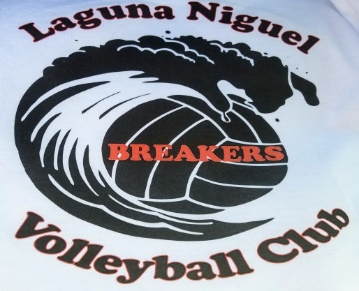 U14-U16 Summer Session 2022   June 27th   – August 31st   Practices held at McDowell School Mondays, Wednesdays & Fridays – 5:30pm – 7:30pmOCVH TournamentsTo be Announced……********************** Registration Form ************************My child ______________________________ has permission to participate in the Laguna Niguel Breakers Volleyball Club.Parent Name ____________________________ Phone _____________Parent Signature _____________________________ Date __________ Cost: $250 - Please make checks payable to: Scott Myers or Venmo (ScottMyers@Scott-Myers-55)